Sadowie, dn. …………………………Wójt Gminy SadowieSadowie 8627-580 SadowieWNIOSEK O PREFERENCYJNY ZAKUP WĘGLAImię i nazwisko wnioskodawcy:……..…………………………………… …………………………………………………Adres, pod którym jest prowadzone gospodarstwo domowe, na rzecz którego jest dokonywany zakup preferencyjny………………………………………………………………………………………………………………………………………………………………………………………………Adres poczty elektronicznej lub numer telefonu wnioskodawcy:………………………………………………………………………………………………Określenie ilości paliwa stałego, o zakup której występuje wnioskodawca w ramach zakupu preferencyjnego (jednorazowo nie więcej niż 1500 kg ):do 31.12. 2022   ………..	po 01.01.2023 ………..Informacja, czy wnioskodawca dokonał już zakupu preferencyjnego wraz z podaniem ilości paliwa stałego nabytego w ramach tego zakupu preferencyjnego.   TAK w ilości …………   NIE Oświadczam, że ani ja, ani żaden członek mojego gospodarstwa domowego, na rzecz którego jest dokonywany zakup preferencyjny, nie nabyliśmy paliwa stałego na sezon grzewczy przypadający na lata 2022–2023, po cenie niższej niż 2000 zł brutto za tonę w ilości co najmniej takiej jak określona w przepisach wydanych na podstawie art. 8 ust. 2:a) pkt 1 – w przypadku gdy wniosek dotyczy zakupu do dnia 31 grudnia 2022 r. – tj. 1,5 t.;b) pkt 1 i 2 łącznie – w przypadku gdy wniosek dotyczy zakupu od dnia 1 stycznia 2023 r. – tj. 3 t.”„Jestem świadomy odpowiedzialności karnej za złożenie fałszywego oświadczenia.”…………………………………(podpis)Informacja o przetwarzaniu danych osobowychAdministratorem Pani/Pana danych osobowych jest Wójt Gminy Sadowie z siedzibą 
w Sadowiu, Sadowie 86, nr tel.: 15 869 24 37.Dane kontaktowe Inspektora Ochrony Danych, poczta e-mail: inspektor@cbi24.pl.Pani/Pana dane osobowe będą przetwarzane w celu zorganizowania preferencyjnej sprzedaży węgla dla zaspokojenia potrzeb własnych gospodarstw domowych, na podstawie przepisów ustawy z dnia 20 października 2022 r. zakupie preferencyjnym paliwa stałego przez gospodarstwa domowePani/Pana dane mogą być udostępniane podmiotom upoważnionym do tego na podstawie przepisów prawa. Mogą zostać także udostępnione podmiotom realizującym czynności niezbędne do zrealizowania wskazanego celu przetwarzania.Pani/Pana dane osobowe będą przetwarzane przez okres 5 lat kalendarzowych licząc od roku następującego po roku, w którym nastąpił obowiązek podatkowy.Posiada Pani/Pan prawo dostępu do treści swoich danych , prawo do ich sprostowania oraz do ograniczenia przetwarzaniaW przypadku, gdy uzna Pani/Pan, iż przetwarzanie danych osobowych narusza przepisy RODO, ma Pan/Pani prawo do wniesienia skargi do Prezesa Urzędu Ochrony Danych Osobowych z siedzibą przy ul. Stawki 2, 00-193 Warszawa.Podanie danych jest wymogiem ustawowym, niezbędnym do weryfikacji wniosku. Brak podania danych uniemożliwi realizację wniosku.Dane osobowe nie będą podlegać zautomatyzowanym formom podejmowania decyzji, w tym profilowaniu.Informacja dla kupującegoZgodnie z art. 3 ust. 5 ustawy o zakupie preferencyjnym paliwa stałego przez gospodarstwa domowe do umowy między gminą a podmiotem wprowadzającym do obrotu dołącza się kopię najbardziej aktualnego certyfikatu jakości potwierdzającego parametry jakościowe paliwa stałego.Gmina Sadowie nie ma wpływu na jakość sprzedawanego węgla.Zgodnie z art. 8 ust. 1. w/w ustawy do dokonania zakupu preferencyjnego jest uprawniona osoba fizyczna w gospodarstwie domowym, która spełnia warunki uprawniające do dodatku węglowego, 
o którym mowa w art. 2 ust. 1 ustawy z dnia 5 sierpnia 2022 r. o dodatku węglowym (Dz. U. poz. 1692 i 1967).Do sprzedaży węgla  po preferencyjnych cenach na terenie Gminy Sadowie uprawnione są   podmioty, które zawarły z gminą stosowne umowy. Ich wykaz znajduje się na stronie www.sadowie.plProsimy o zaznaczenie preferowanego rodzaju węgla:Groszek	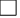 Orzech		……………………………………         		                    		   podpis			